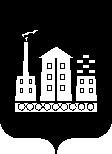 АДМИНИСТРАЦИЯГОРОДСКОГО ОКРУГА СПАССК-ДАЛЬНИЙ ПОСТАНОВЛЕНИЕ31 мая 2023  г.                  г. Спасск-Дальний, Приморского края                     № 1067-паО внесении изменений в постановление Администрации городского округа Спасск-Дальний  от 27 июля 2022 года № 538-па  «Об утверждении  муниципальной программы  «Безопасный город 2022-2025 гг.»»В соответствии со статьей 179 Бюджетного кодекса Российской Федерации, Федеральным законом от 06 октября 2003 года № 131-ФЗ «Об общих принципах организации местного самоуправления в Российской Федерации», Уставом городского округа Спасск-Дальний, постановлением Администрации городского округа Спасск-Дальний от 06 декабря 2022 года № 1219-па «Об утверждении  Порядка принятия решений о разработке, формировании, реализации и проведении оценки эффективности муниципальных программ городского округа Спасск-Дальний», Администрация городского округа Спасск-ДальнийПОСТАНОВЛЯЕТ: 1. Внести в постановление Администрации городского округа Спасск-Дальний от 27 июля 2022 года № 538-па «Об утверждении муниципальной программы «Безопасный город 2022-2025гг.» (в редакции от 28 февраля 2023г.            № 311-па) следующие изменения:1.1 В паспорте муниципальной программы:а) вторую графу восьмой позиции изложить в следующей редакции:«Объем финансирования Программы составляет 2 032,00 тыс. рублей за счет средств бюджета городского округа Спасск-Дальний, в том числе 2022 г. – 900 тыс. руб.2023 г. – 832,0 тыс. руб.2024 г. – 150,0 тыс. руб.2025 г. – 150,0 тыс. руб.»;б) вторую графу девятой позиции изложить в следующей редакции:«Количество приобретенных видеокамер для мониторинга обстановки на общественных объектах территории городского округа Спасск-Дальний:в 2022 г. – 20 шт.,в 2023 г. – 16 шт.,в 2024 г. – 4 шт.,в 2025 г. – 4 шт.Доля охвата объектов на территории городского округа Спасск-Дальний при установке камер видеонаблюдения:в 2022г. – 70 %, в 2023г. - 80 %,в 2024г. - 100%,в 2025г. - 100%»;в) приложение к Программе изложить в следующей редакции (прилагается).2. Административному управлению (Моняк) опубликовать настоящее постановление в периодическом печатном издании и в сетевом издании                    «Официальный сайт правовой информации городского округа Спасск-Дальний».  3. Контроль за выполнением настоящего постановления возложить на заместителя главы Администрации Троценко Т.А.Глава городского округа Спасск-Дальний                                                                        О.А. Митрофанов                         Перечень основных мероприятий ПрограммыПриложение к муниципальной Программе «Об утверждении муниципальной программы «Безопасный город 2022-2025гг.»» (в редакции постановления Администрации городского округа Спасск-Дальний от 31.05.2023 № 1067-па)№ п/пМероприятияФинансированиепо годам(тыс. руб.)Финансированиепо годам(тыс. руб.)Финансированиепо годам(тыс. руб.)Финансированиепо годам(тыс. руб.)Всего(тыс. руб.)ОтветственныйИсполнитель(срок исполнения)№ п/пМероприятияВсего(тыс. руб.)ОтветственныйИсполнитель(срок исполнения)№ п/пМероприятия2022202320242025Всего(тыс. руб.)ОтветственныйИсполнитель(срок исполнения)123456781.1.Оплата канала связи005050100Администрация городского округа Спасск-Дальний(2022 – 2025 г.)1.2.Приобретение, установка и обслуживание средств видеонаблюдения9007501001001 850Администрация городского округа Спасск-Дальний(2022 – 2025 г.)ИТОГО:9008321501502 032 